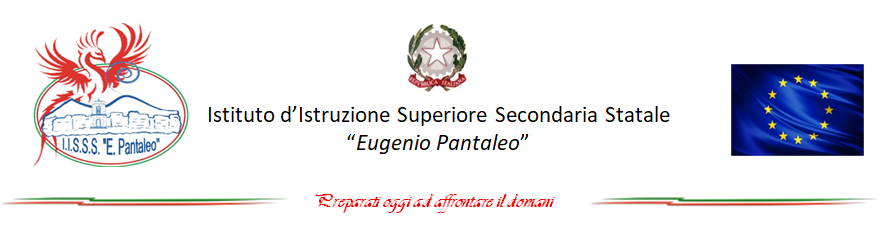 PROGRAMMAZIONE DISCIPLINARE A.S. 2021/2022Disciplina      Prof.___________________________Analisi dei livelli di partenza*Fonti rilevazioni dati di partenza_____________________________________________________________________________________________________________________________________________________________________________________________________________________________________________________________________________________________________________________________________________________________________________________________________________________________________________________________________________________________________________________________________________________________________________________________________________________________________________Nota Bene:  In caso di DAD o DDI, ogni docente sceglierà la tipologia di prova più adatta alla nuova modalità a distanza  e un numero congruo tale da fornire un quadro, il più fedele possibile, del percorso di insegnamento/apprendimento degli allievi. Spuntare le voci che interessanoIl DocenteProf. …………………………..ED. CIVICA             Indirizzo   IPSEOAIPSEOAIPSEOAClasse     SezioneProve oggettive di valutazione (test, questionari, ecc.)Prove soggettive di valutazione (temi, relazioni, interrogazioni, ecc.)Osservazione sistematiche degli studenti impegnati nelle attività didattichealtro      _________PRESENTAZIONE CLASSEPrimo QuadrimestrePrimo QuadrimestrePrimo QuadrimestrePrimo QuadrimestrePrimo QuadrimestreTitolo UDAContenutiCompetenze Abilità Conoscenze1Come da programmazione disciplinare  dipartimentale Come da programmazione disciplinare  dipartimentale Come da programmazione disciplinare  dipartimentale 2Come da programmazione disciplinare  dipartimentale Come da programmazione disciplinare  dipartimentale Come da programmazione disciplinare  dipartimentale Secondo QuadrimestreSecondo QuadrimestreSecondo QuadrimestreSecondo QuadrimestreSecondo Quadrimestre3ContenutiCompetenze Abilità Conoscenze4Come da programmazione disciplinare  dipartimentale Come da programmazione disciplinare  dipartimentale Come da programmazione disciplinare  dipartimentale Come da programmazione disciplinare  dipartimentale Come da programmazione disciplinare  dipartimentale Come da programmazione disciplinare  dipartimentale Ed. CivicaEd. CivicaEd. CivicaEd. CivicaEd. CivicaPrimo QuadrimestrePrimo QuadrimestrePrimo QuadrimestrePrimo QuadrimestrePrimo QuadrimestreTematica:____________CompetenzeAbilitàConoscenzeOreContenuti1.1.2Secondo QuadrimestreSecondo QuadrimestreSecondo QuadrimestreSecondo QuadrimestreSecondo QuadrimestreTematica:____________CompetenzeAbilitàConoscenzeOreContenutiMETODOLOGIE DIDATTICHE*METODOLOGIE DIDATTICHE*METODOLOGIE DIDATTICHE*METODOLOGIE DIDATTICHE*Lezione frontaleEsercitazioni individualiLavori di gruppoDiscussione guidataLezione partecipataProject Based LearningPeer EducationLavori di ricercaDidattica laboratorialeClasse capovoltaLettura critica, analisi e contestualizzazione di testi (letterari, iconografici)Learning by doingProblem solving: soluzione di quesiti, esercizi, problemi.StorytellingVideolezioniRicerca-azioneCooperative learningAltro (specificare)Altro (specificare)Altro (specificare)Altro (specificare)STRUMENTI didattici utilizzati*STRUMENTI didattici utilizzati*Libro di testo, anche nella sua estensione digitaleTesti sceltiLimPiattaforme  e/o app educativeVisione film e/o documentariMateriali prodotti dal docenteMateriali multimediali(lezioni registrate)Schemi e mappe concettualiLink e/o video sul web Altro (specificare)____________________________________________________________________________________________________________________________Altro (specificare)____________________________________________________________________________________________________________________________Tipologia delle prove di verificaVERIFICA FORMATIVA*VERIFICA FORMATIVA*VERIFICA FORMATIVA*VERIFICA FORMATIVA*EsercitazioniQuestionariTest strutturati e /o semi strutturatiMappeDiscussioni guidateInterrogazione breveBrainstormingRealizzazione di PPTDomande  flashTesti scritti  di varie tipologieAltro(specificare)_____________________________________________________________________________________________Altro(specificare)_____________________________________________________________________________________________Altro(specificare)_____________________________________________________________________________________________Altro(specificare)_____________________________________________________________________________________________VERIFICA SOMMATIVA*VERIFICA SOMMATIVA*VERIFICA SOMMATIVA*VERIFICA SOMMATIVA*Prova praticaAnalisi del testoRealizzazione di PPTRelazioni scritte Test a scelta multiplaQuestionari a risposta multipla/risposta apertaProve graficheCommentingQuesiti a risposta apertaRisposte a sollecitazione del docente che denotino studio efficace e capacità di rielaborazione critica e personaleComponimento scritto o problemaDiscussione di prove scritte assegnate come compitoVerifica orale breve/ lungaEsposizione orale in videoconferenza ( IN CASO DI DAD o DDI)Altro (specificare)______________________________________________________________________________________________________________________________________________________________________________________________________PROGRAMMAZIONE VERIFICA DEL LIVELLO DI APPRENDIMENTOPROVEI QUADRIMESTRE      II QUADRIMESTRE      N°N°PROVE ORALIPROVE SCRITTEPROVE PRATICHEALTROMODALITÀ DI RECUPEROMODALITÀ DI APPROFONDIMENTOPer le ore di recupero, si adopereranno le seguenti strategie e metodologie didattiche:Attività guidate a crescente livello di difficoltà per migliorare il metodo di studio e di lavoro;Recupero in itinere attraverso studio autonomo;Momenti di apprendimento guidato con tutoraggio tra pariFrequenti verifiche formativeAltro_______Per le ore di approfondimento invece, le seguenti:Rielaborazione e problematizzazione dei contenutiImpulso allo spirito critico e alla creativitàEsercitazioni per affinare il metodo di studio e di lavoroPer le ore di recupero, si adopereranno le seguenti strategie e metodologie didattiche:Attività guidate a crescente livello di difficoltà per migliorare il metodo di studio e di lavoro;Recupero in itinere attraverso studio autonomo;Momenti di apprendimento guidato con tutoraggio tra pariFrequenti verifiche formativeAltro_______Attività previste per la valorizzazione delle eccellenze……………………………………………………………...